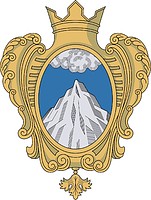 Совет Депутатов муниципального образования  Копорское сельское поселение Ломоносовского  района Ленинградской областиРЕШЕНИЕ  От    24 марта     2022 года                                                                       №  10                  О подготовке  проекта  измененийВ Устав Копорского сельского поселения В целях приведения отдельных положений Устава муниципального образования Копорское сельское поселение Ломоносовского  района Ленинградской области в соответствие с Федеральным законом от 06.10.2003 № 131-ФЗ «Об общих принципах организации местного самоуправления в Российской Федерации»  руководствуясь Уставом муниципального образования Копорское сельское поселение Ломоносовского  района Ленинградской области,  совет депутатов  РЕШИЛ:1. Рабочей группе подготовить проект  решения  совета депутатов о внесении изменений  и дополнений  в Устав муниципального образования Копорское сельское поселение Ломоносовского  района Ленинградской области  к следующему заседанию совета депутатов.2. Подготовить проект решения о порядке учета предложений и участия граждан  в обсуждении проекта  изменений в Устав  муниципального образования Копорское сельское поселение.3. Утвердить состав рабочей группы для  подготовки  проекта  решения о внесении  изменений и дополнений в Устав муниципального образования Копорское сельское поселение согласно   приложению. 4. Контроль за соблюдением настоящего решения возложить на главу муниципального  образования.Глава муниципального образования:                             А.В. ДикийПриложение К решению совета депутатовКопорского сельского поселения От 24 марта 2022 г. № 10Состав рабочей группы для подготовки  проекта  решения о внесении  изменений и дополнений в Устав муниципального образования Копорское сельское поселениеБаранова Н.В., заместитель председателя совета депутатов Копорского сельского поселения.Миничева О.В., депутат совета депутатов Копорского сельского поселения.Ефремова Ю.К. депутат совета депутатов Копорского сельского поселения.Цаплий Т.Д., заместитель главы администрации Копорского сельского поселения.